ДЕПАРТАМЕНТ ОБРАЗОВАНИЯ АДМИНИСТРАЦИИ ГОРОДА ЕКАТЕРИНБУРГАУПРАВЛЕНИЕ ОБРАЗОВАНИЯ ЧКАЛОВСКОГО РАЙОНАМуниципальное автономное дошкольное образовательное учреждение детский сад № 16(МАДОУ детский сад № 16)_____________________________________________________________________________. Екатеринбург, ул. Рощинская, 25   тел. (343) 289 – 25 - 20ИНН 6674368867 КПП 667901001Краткосрочная образовательная практика«Аппликация нитями, нетрадиционная техника рисования»с воспитанниками 5 – го года жизниВоспитатель МАДОУ детский сад №16Иванова Яна ЮрьевнаЕкатеринбург, 2021Паспорт Краткосрочной образовательной практики «Аппликация нитями, нетрадиционные техники рисования»Тематический план Структура занятия кратковременной образовательной практики(подготовительная возрастная группа)1. Подготовительная часть: демонстрация и знакомство с материалами и оборудованием, необходимыми для работы.2. Основная часть: пошаговая инструкция для рисования нитью; непосредственное рисование картин по этапам под руководством взрослого. 3. Заключительная часть: показ нарисованных картин; приведение в порядок рабочих мест. 4. Рефлексия: самооценка своих возможностей и способностей, выявление трудностей, ближайшее планирование на будущее.Приложение №1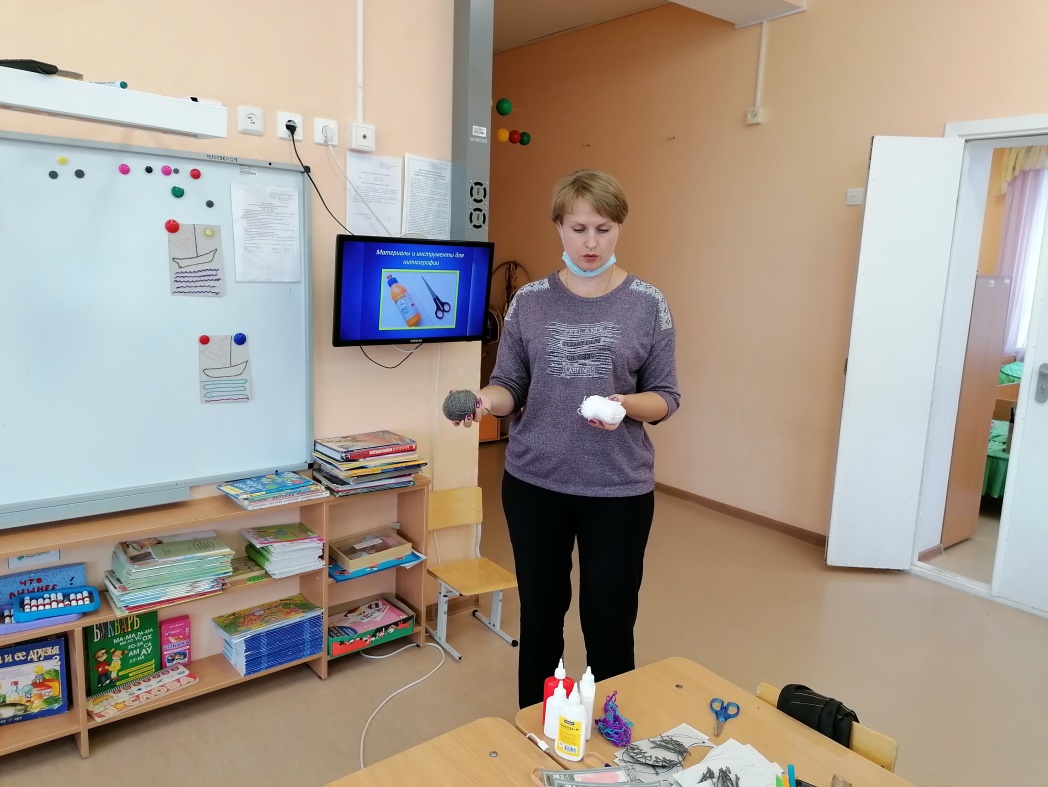 Пальчиковая гимнастика: «Здравствуй, детский сад!»Дружат в нашей группе. Девочки и мальчики.Мы с тобой подружим. Маленькие пальчики. (Соединяют пальчики рук в замок (несколько раз).)Раз, два, три, четыре, пять. Начинаем мы считать. (Соединяют поочередно друг с другом одноименные пальчики, начиная с мизинчиков.)Раз, два, три, четыре, пять (Разъединяют пальчики.)Мы закончили считать (Руки вниз, встряхивают кистями.)Приложение №2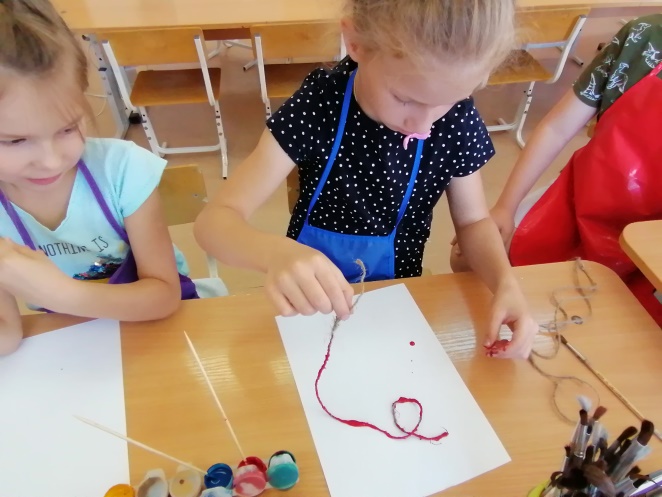 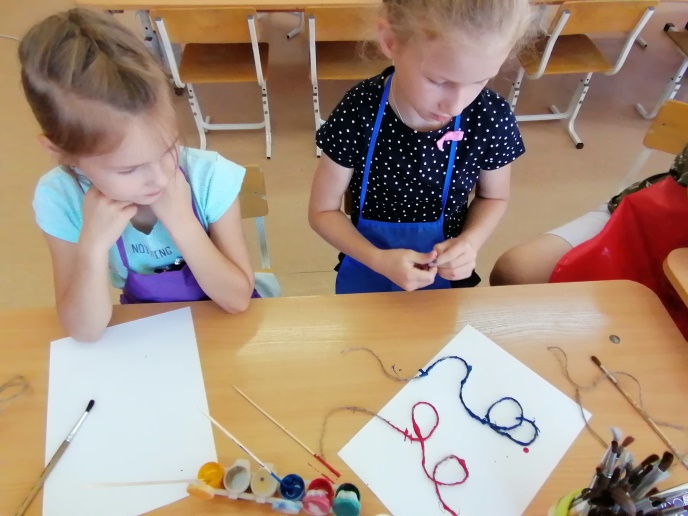 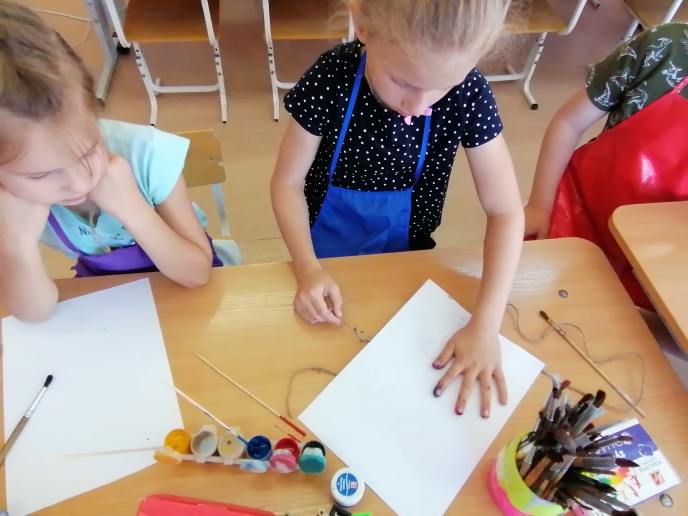 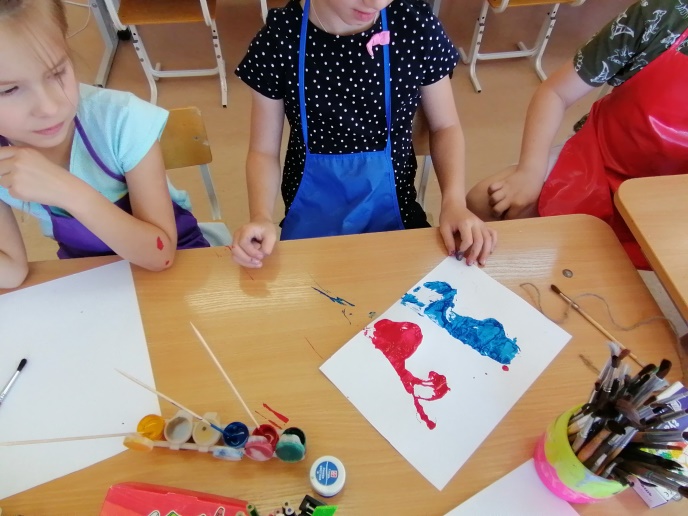 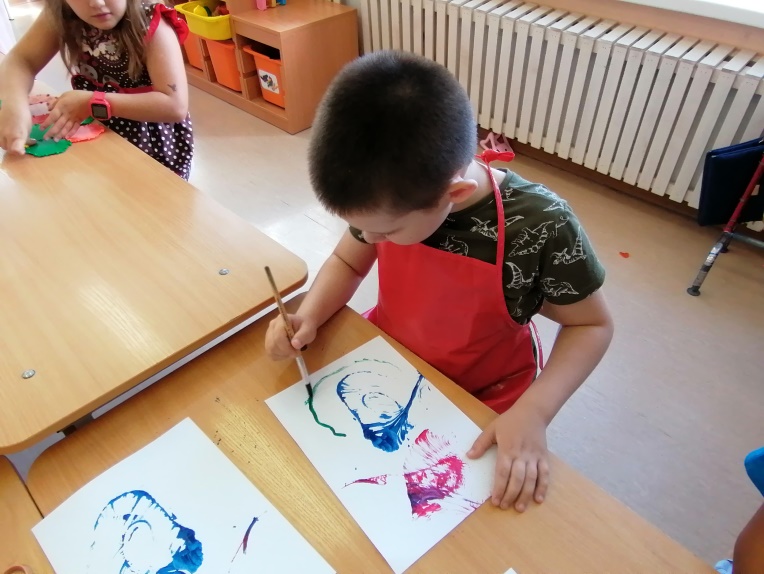 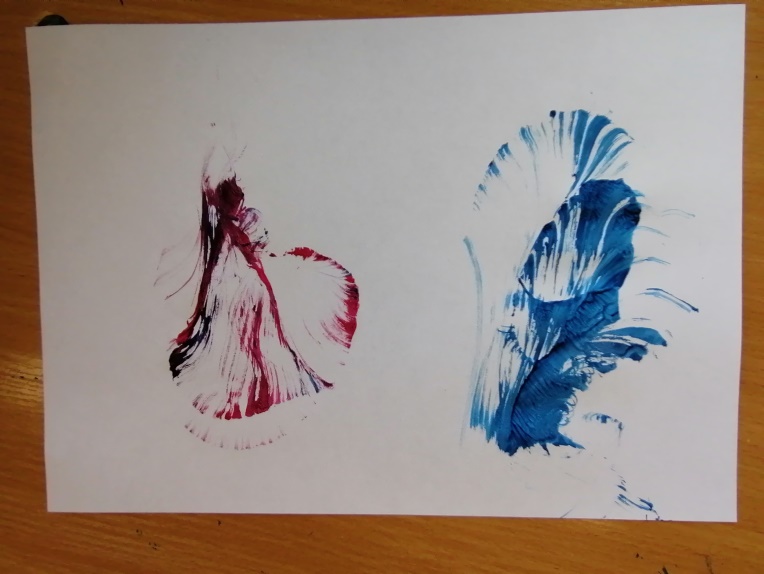 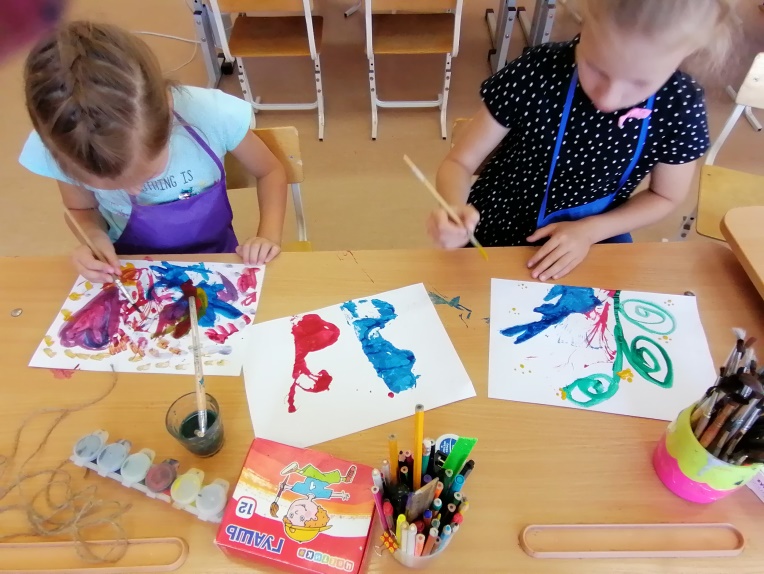 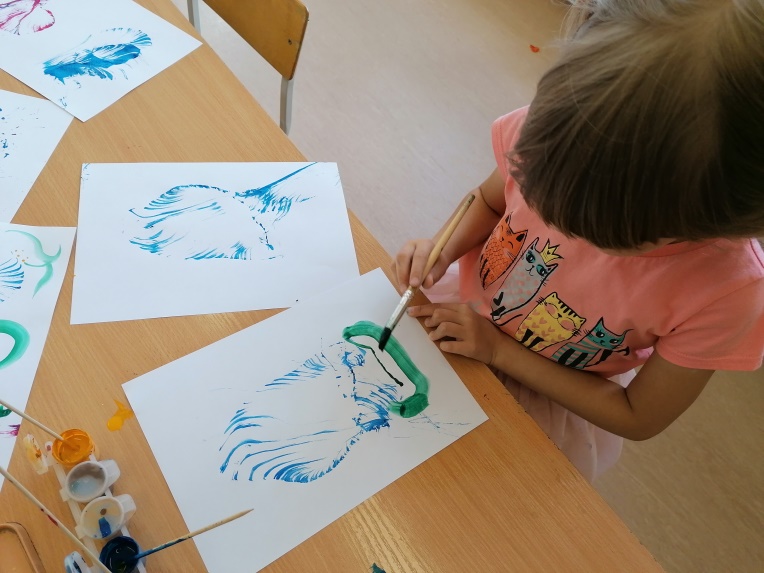 Физкультминутка: «Бабочка»
Спал цветок и вдруг проснулся, (Туловище вправо, влево.) 
Больше спать не захотел, (Туловище вперед, назад.) 
Шевельнулся, потянулся, (Руки вверх, потянуться.) 
Взвился вверх и полетел. (Руки вверх, вправо, влево.) 
Солнце утром лишь проснется, 
Бабочка кружит и вьется. (Покружиться.)Приложение №3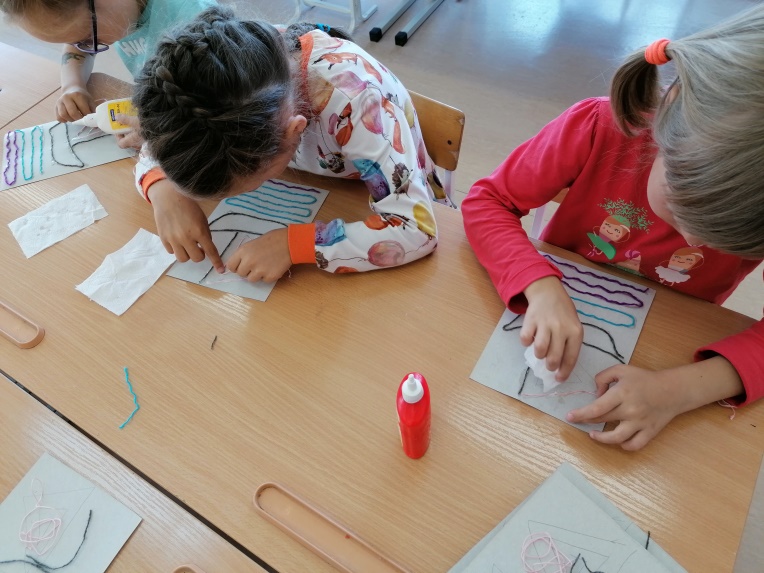 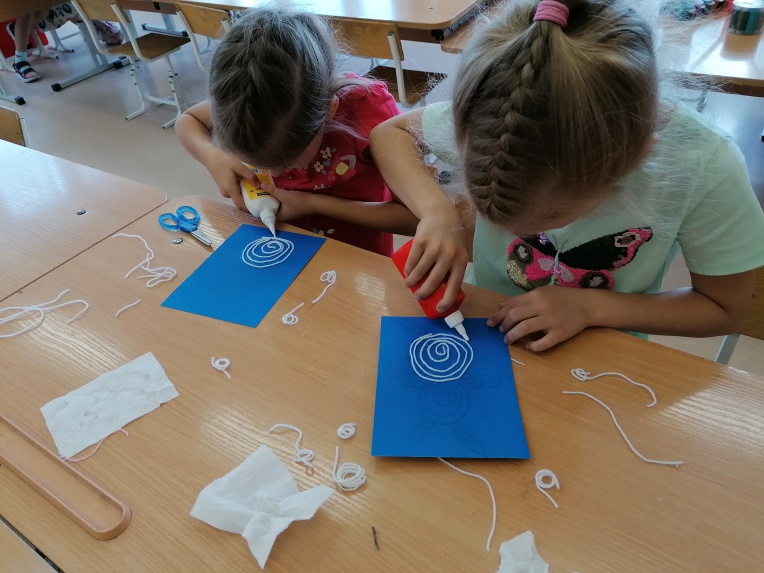 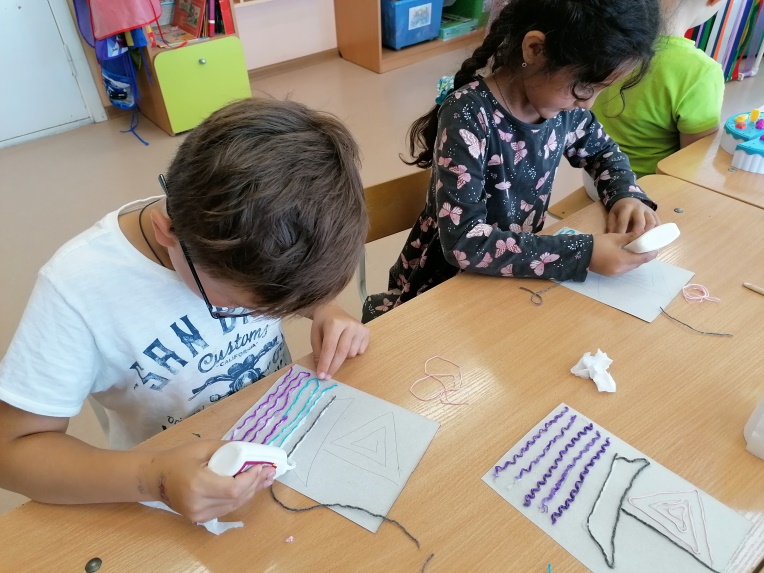 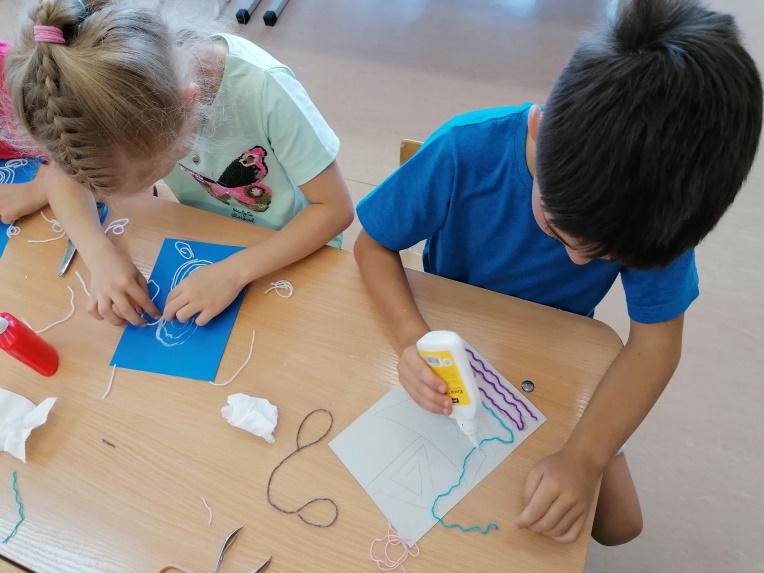 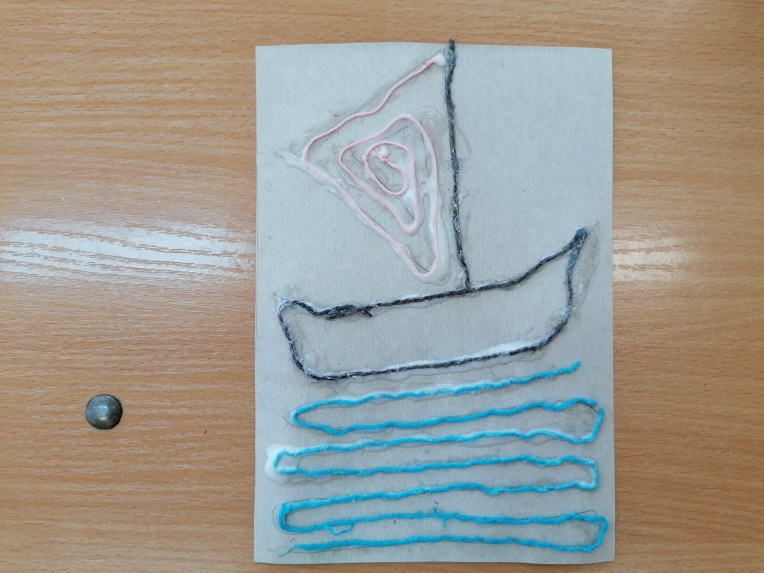 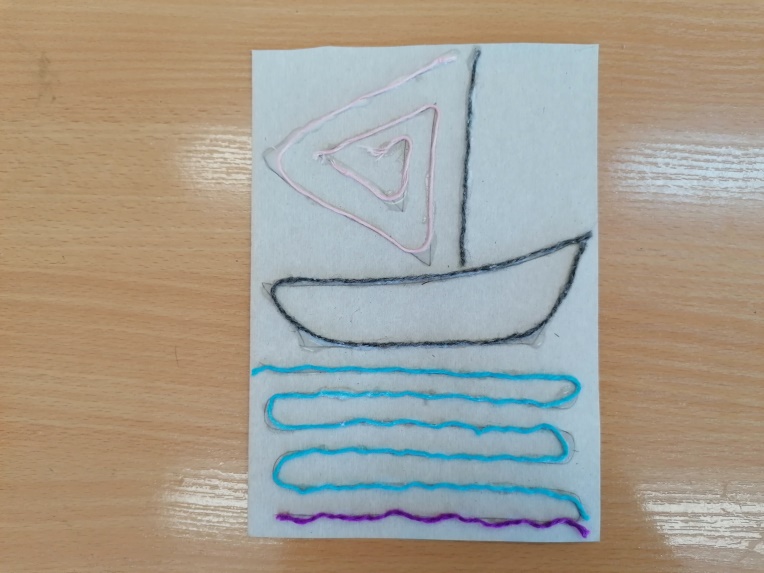 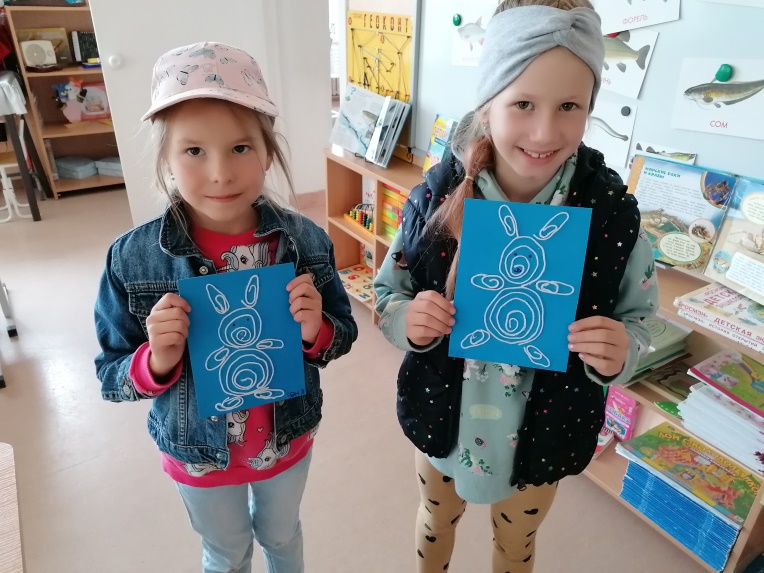 Пальчиковая гимнастика: «Наша группа»Дружат в нашей группе, девочки и мальчики. Мы с тобой подружим, маленькие пальчики. (Соединяют пальчики рук в замок (несколько раз).) Раз, два, три, четыре, пять. Начинаем мы считать.  (Соединяют поочередно друг с другом одноименные пальчики, начиная с мизинчиков.) Раз,два,три,четыре,пять(Разъединяют пальчики.). Мы закончили считать (Руки вниз, встряхивают кистями.)Приложение №4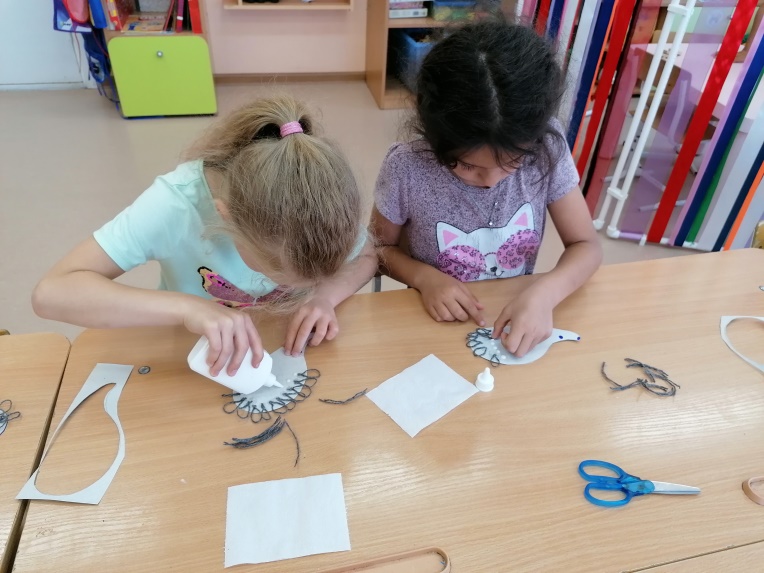 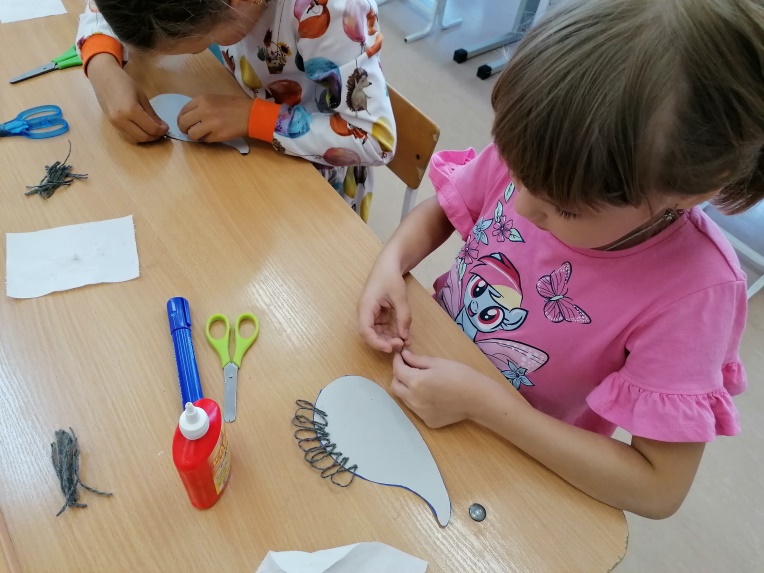 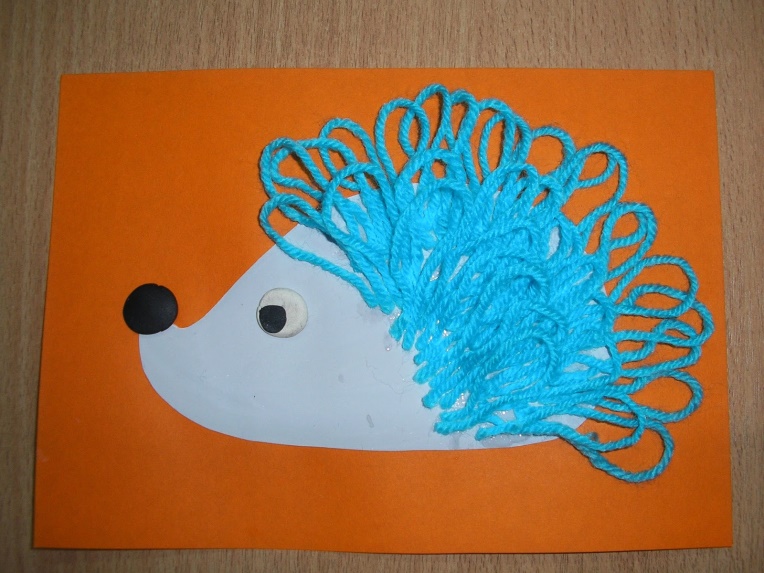 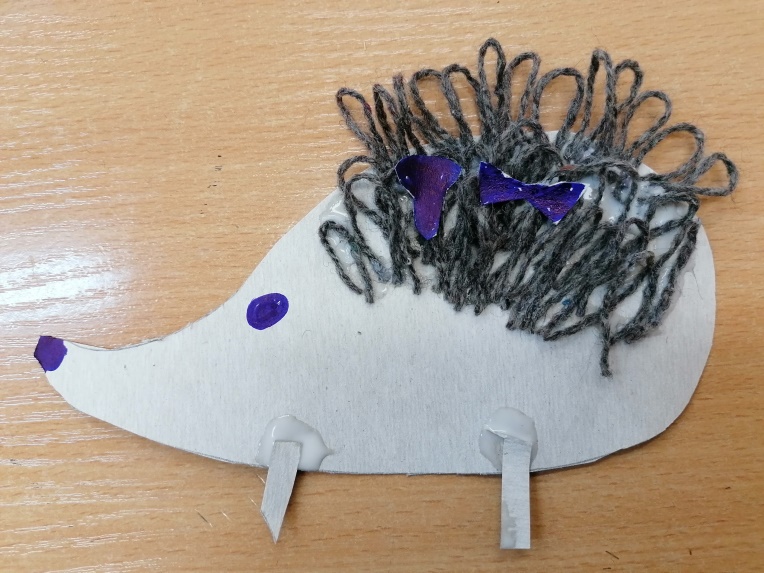 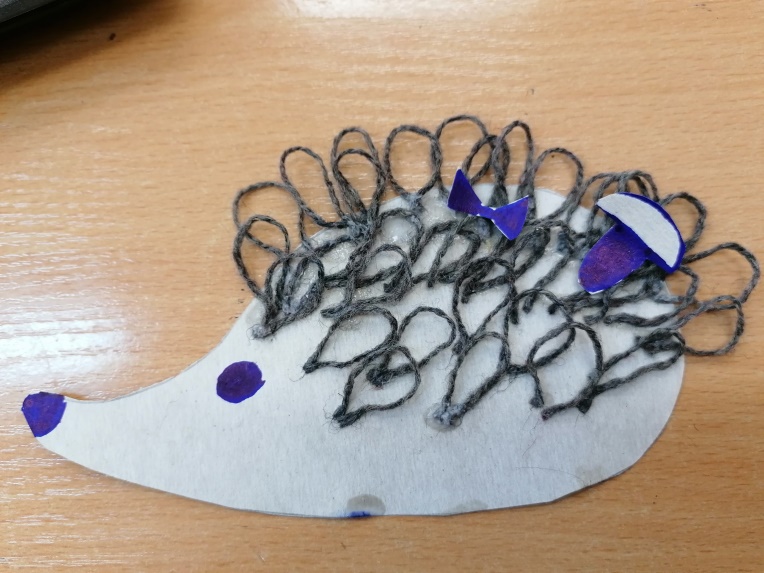 Вместе по лесу идём. Не спешим, не отстаём. Вот выходим мы на луг. (ходьба на месте).Тысяча цветов вокруг! (потягивания — руки в стороны)Вот ромашка, василёк. Медуница, кашка, клевер. Расстилается ковёрИ направо, и налево. (наклониться и коснуться левой ступни правой рукой, потом наоборот — правой ступни левой рукой)К небу ручки протянули. Позвоночник растянули. (потягивания — руки вверх).Отдохнуть мы все успели. И на место снова сели. (дети садятся).Аннотация для родителей1.познакомить детей с новой техникой рисования – ниткографией;2. показать детям возможность получения изображения с помощью нити;3.воспитывать интерес к художественному творчеству;4.вызывать эмоциональный отклик на новый способ рисования;5. совершенствовать зрительное восприятие детей;6. развивать зрительно-моторную координацию; 7. формировать плавность, ритмичность и точность движений; 8. подготавливать руку ребенка к письму.Цель КОПРазвитие художественно-творческих способностей и мелкой моторики пальцев рук детей методом ниткографии, нетрадиционных техник рисования.Количество часов КОП1 час 10минМаксимальное количество участников8 человекПеречень материалов и оборудования для проведения КОПАльбом А – 4, картон,шерстяные нитки, цветные нитки,гуашь, кисти, водаКлей Предполагаемые результаты (умения/навыки, созданный продукт)Дети будут знать: историю развития «ниткографии»; названия материалов; названия инструментов; Дети будут уметь: выкладывать узоры из шерстяных ниток; дорисовывать силуэты до готовых образов. Дети будут проявлять заинтересованность в дальнейшей работе и желание создавать новые композиции. Картины, нарисованные в технике «Ниткография»Аппликации из нитей.Список литературы, использованной при подготовке КОПЛенгина Ю.К. «Ниткография», с. 54 – 57; Новиковская О. А. «Рисование нитками, или ниткография», с. 21 – 32. Интернет-ресурсыЗадачиДеятельность педагогаДеятельностьвоспитанниковПредполагаемый результатТема № 1: «Подготовительная часть» - 20 минСм. приложение №1Тема № 1: «Подготовительная часть» - 20 минСм. приложение №1Тема № 1: «Подготовительная часть» - 20 минСм. приложение №1Тема № 1: «Подготовительная часть» - 20 минСм. приложение №1Познакомить детей с историей развития ниткографии.Познакомить детей с названиями материалов и инструментами.демонстрация и знакомство с материалами и оборудованием, необходимыми для работы.Показ пошаговой инструкции для рисования нитью.Пальчиковая гимнастика.Знакомятся с различными техниками рисования нитью.Знакомятся с инструментами и оборудованием.Узнали о техниках рисования нитками.Познакомились с инструментами.Ознакомились с пошаговой инструкцией рисования нитью.Тема № 2: «Ниткография-рисование нитью» - 20 минСм. приложение №2Тема № 2: «Ниткография-рисование нитью» - 20 минСм. приложение №2Тема № 2: «Ниткография-рисование нитью» - 20 минСм. приложение №2Тема № 2: «Ниткография-рисование нитью» - 20 минСм. приложение №2развитие творческих способностей и мелкой моторики.-Развивать творческое воображение, фантазию.-Воспитывать интерес к творческому процессу.Физкульт минутка Осваивают технику  «ниткографию».Развивают фантазию и воображение.Умеют рисовать в технике «ниткография».дети демонстрируют свои работы друг другу.Тема № 3: «Аппликация-рисование нитью» - 20 минСм. приложение №3Тема № 3: «Аппликация-рисование нитью» - 20 минСм. приложение №3Тема № 3: «Аппликация-рисование нитью» - 20 минСм. приложение №3Тема № 3: «Аппликация-рисование нитью» - 20 минСм. приложение №3Познакомить с нетрадиционными видами аппликации, показать приемы и этапы выполнения аппликации. -Побуждать использовать нетрадиционные техники для развития детского творчества.демонстрация и знакомство с материалами и оборудованием, необходимыми для работы.Показ пошаговой инструкции для аппликации нитью.Пальчиковая гимнастика.Знакомятся с техникой аппликации- рисования нитью.Знакомятся с инструментами и оборудованием.Изучат пошаговую инструкцию для аппликации нитью.Дети знают и владеют инструментами для аппликацийЗнают, как работать пошагово.Дети умеют делать аппликацию нитями.Тема № 4: «Аппликация Ежик» - 20 минСм. приложение №4Тема № 4: «Аппликация Ежик» - 20 минСм. приложение №4Тема № 4: «Аппликация Ежик» - 20 минСм. приложение №4Тема № 4: «Аппликация Ежик» - 20 минСм. приложение №4Познакомить с нетрадиционными видами аппликации, показать приемы и этапы выполнения аппликации. -Побуждать использовать нетрадиционные техники для развития детского творчества.демонстрация и знакомство с материалами и оборудованием, необходимыми для работы.Показ пошаговой инструкции для аппликации нитью.Физкульт минутка.Закрепляют навык работать техникой аппликации- рисования нитью.Продолжают овладевать навыками работы с инструментами и оборудованием.Закрепляют умение работать с пошаговой инструкцией для аппликации нитью.Дети знают и владеют инструментами для аппликацийЗнают, как работать пошагово.Дети умеют делать аппликацию нитями.